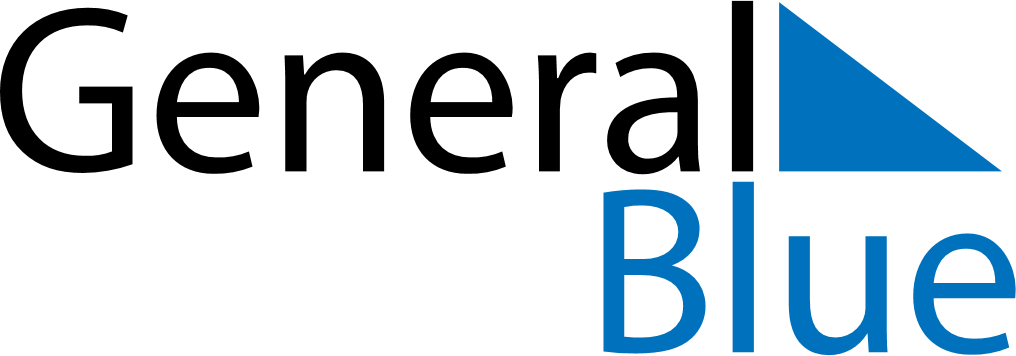 May 2024May 2024May 2024May 2024May 2024May 2024Lihula, Paernumaa, EstoniaLihula, Paernumaa, EstoniaLihula, Paernumaa, EstoniaLihula, Paernumaa, EstoniaLihula, Paernumaa, EstoniaLihula, Paernumaa, EstoniaSunday Monday Tuesday Wednesday Thursday Friday Saturday 1 2 3 4 Sunrise: 5:28 AM Sunset: 9:14 PM Daylight: 15 hours and 46 minutes. Sunrise: 5:25 AM Sunset: 9:17 PM Daylight: 15 hours and 51 minutes. Sunrise: 5:23 AM Sunset: 9:19 PM Daylight: 15 hours and 56 minutes. Sunrise: 5:20 AM Sunset: 9:21 PM Daylight: 16 hours and 0 minutes. 5 6 7 8 9 10 11 Sunrise: 5:18 AM Sunset: 9:24 PM Daylight: 16 hours and 5 minutes. Sunrise: 5:16 AM Sunset: 9:26 PM Daylight: 16 hours and 10 minutes. Sunrise: 5:13 AM Sunset: 9:28 PM Daylight: 16 hours and 15 minutes. Sunrise: 5:11 AM Sunset: 9:31 PM Daylight: 16 hours and 19 minutes. Sunrise: 5:08 AM Sunset: 9:33 PM Daylight: 16 hours and 24 minutes. Sunrise: 5:06 AM Sunset: 9:35 PM Daylight: 16 hours and 28 minutes. Sunrise: 5:04 AM Sunset: 9:37 PM Daylight: 16 hours and 33 minutes. 12 13 14 15 16 17 18 Sunrise: 5:01 AM Sunset: 9:39 PM Daylight: 16 hours and 38 minutes. Sunrise: 4:59 AM Sunset: 9:42 PM Daylight: 16 hours and 42 minutes. Sunrise: 4:57 AM Sunset: 9:44 PM Daylight: 16 hours and 46 minutes. Sunrise: 4:55 AM Sunset: 9:46 PM Daylight: 16 hours and 51 minutes. Sunrise: 4:53 AM Sunset: 9:48 PM Daylight: 16 hours and 55 minutes. Sunrise: 4:51 AM Sunset: 9:50 PM Daylight: 16 hours and 59 minutes. Sunrise: 4:49 AM Sunset: 9:52 PM Daylight: 17 hours and 3 minutes. 19 20 21 22 23 24 25 Sunrise: 4:47 AM Sunset: 9:55 PM Daylight: 17 hours and 7 minutes. Sunrise: 4:45 AM Sunset: 9:57 PM Daylight: 17 hours and 11 minutes. Sunrise: 4:43 AM Sunset: 9:59 PM Daylight: 17 hours and 15 minutes. Sunrise: 4:41 AM Sunset: 10:01 PM Daylight: 17 hours and 19 minutes. Sunrise: 4:39 AM Sunset: 10:03 PM Daylight: 17 hours and 23 minutes. Sunrise: 4:37 AM Sunset: 10:05 PM Daylight: 17 hours and 27 minutes. Sunrise: 4:36 AM Sunset: 10:07 PM Daylight: 17 hours and 30 minutes. 26 27 28 29 30 31 Sunrise: 4:34 AM Sunset: 10:08 PM Daylight: 17 hours and 34 minutes. Sunrise: 4:32 AM Sunset: 10:10 PM Daylight: 17 hours and 37 minutes. Sunrise: 4:31 AM Sunset: 10:12 PM Daylight: 17 hours and 41 minutes. Sunrise: 4:29 AM Sunset: 10:14 PM Daylight: 17 hours and 44 minutes. Sunrise: 4:28 AM Sunset: 10:16 PM Daylight: 17 hours and 47 minutes. Sunrise: 4:26 AM Sunset: 10:17 PM Daylight: 17 hours and 50 minutes. 